TIME Management CE Diploma T-TIME session October 14, 2021 Tips and Strategies to Consider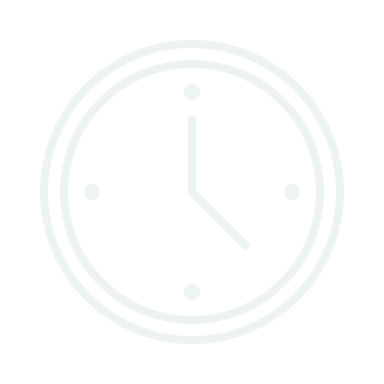 References and Resources on Time ManagementVaccaro, Pamela J. "Time Management Tips That Work." Family Practice Management 9.3 (2002): 64. Web.Pam Vaccaro; Time management; understanding priorities and the 80/20 ruleALLEN, D. (2015). Getting Things Done B. United Kingdom: Little, Brown Book Group Limited.  https://gettingthingsdone.com/ Covey, S. R. (2004). The Seven Habits of Highly Effective People. Switzerland: Free Press. Merrill, A. R., Covey, S. R., Merrill, R. R. (2015). First Things First. United States: Mango Media. Covey, S. R. (2013). The 8th Habit: From Effectiveness to Greatness. United Kingdom: Simon & Schuster UK. Gordon CE, Borkan SC. Recapturing time: a practical approach to time management for physicians. Postgrad Med J. 2014 May;90(1063):267-72. doi: 10.1136/postgradmedj-2013-132012. Epub 2014 Mar 5. PMID: 24599633.Drucker, P. (2018). The Effective Executive. United Kingdom: Taylor & Francis.Patel H, Puddester D. The time management guide: A practical handbook for physicians by physicians. Ottawa: Royal College of Physicians and Surgeons; 2012. Dr.Clear, J. (2018). Atomic Habits: An Easy & Proven Way to Build Good Habits & Break Bad Ones. United States: Penguin Publishing Group.Zeratsky, J., Knapp, J. (2018). Make Time: How to Focus on What Matters Every Day. United States: Crown.Drummond, D. (2014). Stop Physician Burnout: What to Do when Working Harder Isn't Working. United States: Heritage Press Publications, LLC.Sheldon, J. Ugmonk. Retrieved 10 25, 2021 from https://ugmonk.com/ Shlain, T. (2019). 24/6: The Power of Unplugging One Day a Week. United Kingdom: Gallery Books.